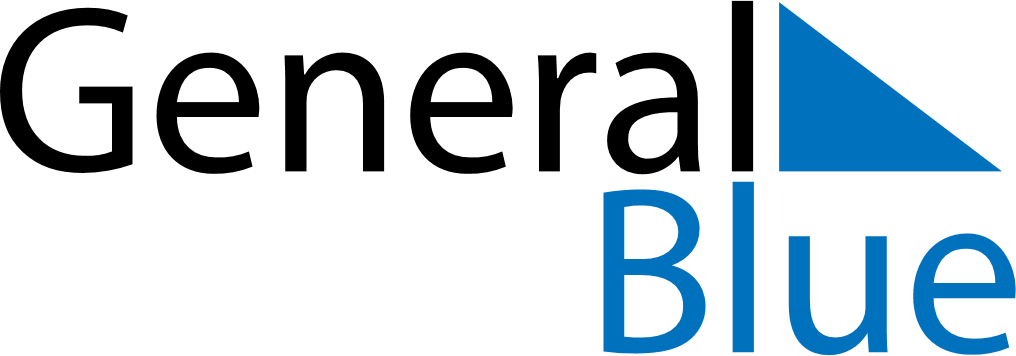 April 2024April 2024April 2024April 2024April 2024April 2024Kazlu Ruda, LithuaniaKazlu Ruda, LithuaniaKazlu Ruda, LithuaniaKazlu Ruda, LithuaniaKazlu Ruda, LithuaniaKazlu Ruda, LithuaniaSunday Monday Tuesday Wednesday Thursday Friday Saturday 1 2 3 4 5 6 Sunrise: 6:57 AM Sunset: 8:02 PM Daylight: 13 hours and 4 minutes. Sunrise: 6:55 AM Sunset: 8:04 PM Daylight: 13 hours and 8 minutes. Sunrise: 6:52 AM Sunset: 8:05 PM Daylight: 13 hours and 13 minutes. Sunrise: 6:50 AM Sunset: 8:07 PM Daylight: 13 hours and 17 minutes. Sunrise: 6:47 AM Sunset: 8:09 PM Daylight: 13 hours and 22 minutes. Sunrise: 6:45 AM Sunset: 8:11 PM Daylight: 13 hours and 26 minutes. 7 8 9 10 11 12 13 Sunrise: 6:42 AM Sunset: 8:13 PM Daylight: 13 hours and 31 minutes. Sunrise: 6:40 AM Sunset: 8:15 PM Daylight: 13 hours and 35 minutes. Sunrise: 6:37 AM Sunset: 8:17 PM Daylight: 13 hours and 39 minutes. Sunrise: 6:35 AM Sunset: 8:19 PM Daylight: 13 hours and 44 minutes. Sunrise: 6:32 AM Sunset: 8:21 PM Daylight: 13 hours and 48 minutes. Sunrise: 6:30 AM Sunset: 8:23 PM Daylight: 13 hours and 53 minutes. Sunrise: 6:27 AM Sunset: 8:25 PM Daylight: 13 hours and 57 minutes. 14 15 16 17 18 19 20 Sunrise: 6:25 AM Sunset: 8:27 PM Daylight: 14 hours and 1 minute. Sunrise: 6:23 AM Sunset: 8:29 PM Daylight: 14 hours and 6 minutes. Sunrise: 6:20 AM Sunset: 8:31 PM Daylight: 14 hours and 10 minutes. Sunrise: 6:18 AM Sunset: 8:32 PM Daylight: 14 hours and 14 minutes. Sunrise: 6:15 AM Sunset: 8:34 PM Daylight: 14 hours and 19 minutes. Sunrise: 6:13 AM Sunset: 8:36 PM Daylight: 14 hours and 23 minutes. Sunrise: 6:11 AM Sunset: 8:38 PM Daylight: 14 hours and 27 minutes. 21 22 23 24 25 26 27 Sunrise: 6:08 AM Sunset: 8:40 PM Daylight: 14 hours and 31 minutes. Sunrise: 6:06 AM Sunset: 8:42 PM Daylight: 14 hours and 36 minutes. Sunrise: 6:04 AM Sunset: 8:44 PM Daylight: 14 hours and 40 minutes. Sunrise: 6:01 AM Sunset: 8:46 PM Daylight: 14 hours and 44 minutes. Sunrise: 5:59 AM Sunset: 8:48 PM Daylight: 14 hours and 48 minutes. Sunrise: 5:57 AM Sunset: 8:50 PM Daylight: 14 hours and 52 minutes. Sunrise: 5:55 AM Sunset: 8:52 PM Daylight: 14 hours and 57 minutes. 28 29 30 Sunrise: 5:52 AM Sunset: 8:54 PM Daylight: 15 hours and 1 minute. Sunrise: 5:50 AM Sunset: 8:56 PM Daylight: 15 hours and 5 minutes. Sunrise: 5:48 AM Sunset: 8:57 PM Daylight: 15 hours and 9 minutes. 